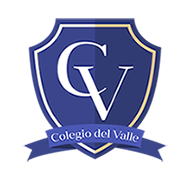 PLAN DE TRABAJO SUSPENSIÓN DE CLASESDOCENTE:     Valentina Machuca S.CURSO: 	1° Básico A-B 	         ASIGNATURA:	Lenguaje y Comunicación.OBJETIVO: Reconocer Las Vocales (a-e-i-o-u).Reconocer, Leer y Escribir las letras: L-M-S-P.INSTRUCCIONES:Se debe trabajar la guía N°1 y 2 durante esta semana, acompañado de un adulto, cada guía se deberá pegar en el cuaderno de lenguaje, indicando fecha en el cuaderno. Cualquier duda o consulta respecto a las distintas guías favor enviarme un correo con sus consultas. TAREA/ACTIVIDAD A REALIZAR:Guía N°1 : Vocales Guía N°2: Letras L-M-S-PFECHA/TIPO DE ENTREGA, REVISIÓN O EVALUACIÓN:Cada guía se deberá pegar en el cuaderno y se revisará con nota acumulativa. Se deberá entregar la actividad como fecha máxima próximo jueves 26 de marzo a cada profesora a cargo de la asignatura para ser calificado. Para esto deberán hacer llegar vía correo una fotografía o un scanner del material indicado, para esto solicitamos que el documento venga con la siguiente estructura en el nombre:Apellido Nombre (Asignatura) (Curso) (Número de guía)Ej: Muñoz Sofía (Lenguaje) (1°B) (Guía 1)